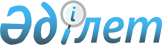 О признании утратившим силу постановление акимата Сарысуского района Жамбылской области от 27 марта 2018 года №53 "Об утверждении методики оценки деятельности административных государственных служащих корпуса "Б" аппаратов акимов района, города районного значения, сельских округов и районных исполнительных органов, финансируемых из местного бюджета"Постановление акимата Сарысуского района Жамбылской области от 23 мая 2023 года № 73. Зарегистрировано Департаментом юстиции Жамбылской области 24 мая 2023 года № 5028
      В соответствии со статьей 27 Закона Республики Казахстан "О правовых актах", акимат Сарысуского района ПОСТАНОВЛЯЕТ:
      1. Признать утратившим силу постановление акимата Сарысуского района Жамбылской области от 27 марта 2018 года №53 "Об утверждении методики оценки деятельности административных государственных служащих корпуса "Б" аппаратов акимов района, города районного значения, сельских округов и районных исполнительных органов, финансируемых из местного бюджета" (зарегистрировано в реестре государственной регистрации нормативных правовых актов за № 3791).
      2. Контроль за исполнением настоящего постановления возложить на руководителя аппарата акима Сарысуского района.
      3. Настоящее постановление вводится в действие по истечении десяти календарных дней после дня его первого официального опубликования.
					© 2012. РГП на ПХВ «Институт законодательства и правовой информации Республики Казахстан» Министерства юстиции Республики Казахстан
				
      Временно исполняющий 

      обязанности акима района 

С. Мамытов
